CALCIO A CINQUESOMMARIOSOMMARIO	1COMUNICAZIONI DELLA F.I.G.C.	1COMUNICAZIONI DELLA L.N.D.	2COMUNICAZIONI DEL COMITATO REGIONALE MARCHE	2NOTIZIE SU ATTIVITÀ AGONISTICA	4COMUNICAZIONI DELLA F.I.G.C.RATIFICHE F.I.G.C.La F.I.G.C. ha ratificato le seguenti affiliazioni;L.N.D.947370 A.S.D. NUOVA MONTELABBATE (Montelabbate – PU) già affiliata come “Puro Settore”949432 A.S.D. REAL METAURO 2018 (Cartoceto – PU) 949433 A.S.D. ATLETICO MACERATA (Macerata)949430 A.S.D. POLVERIGI C5 (Polverigi – AN)949431 A.S.D. BORGOROSSO TOLENTINO (Tolentino – MC)949466 A.S.D. BAYER CAPPUCCINI (Macerata)S.G.S.949454 A.S.D. ELITE SANGIORGESE (Porto Sant’Elpidio – FM).G.C. ha ratificato il passaggio dall’attività Dilettante a quella di Settore Giovanile e Scolastico, svincolando i calciatori con vincolo pluriennale, della seguente Società:matr. 42.860 	P.G.S. ROBUR A.S.D.La F.I.G.C. ha concessoo la deroga alla Soc. A.P.D. LF JESINA FEMMINILE (matr. 700.233) a prender parte al campionato Primavera/Juniores Femminile nell’ambito del Comitato Regionale Emilia Romagna, per la stagione sportiva 2018/2019.COMUNICATO UFFICIALE NR. 6 (TORNEI) SETTORE GIOVANILE E SCOLASTICOSi comunica che il Settore Giovanile e Scolastico/FIGC ha pubblicato in data 6 agosto 2018 il C.U nr. 6. e relativi allegati consultabili al seguente link dove è possibile effettuare anche il download degli  stessi:- http://www.figc.it/it/3332/2543242/ComunicatoSGS.shtml	 (C.U. nr. 6  e relativi 16 allegati)Si allega al presente C.U. il solo file inerente il C.U. nr. 6.COMUNICAZIONI DELLA L.N.D.C.U. n. 68 del 06.08.2018 – STAGIONE SPORTIVA 2018/2019Si pubblica in allegato il C.U. n. 44 della F.I.G.C. inerente la decadenza dell’affiliazione per inattività delle Società della Lega Nazionale Dilettanti e del Settore Giovanile e Scolastico.  COMUNICAZIONI DEL COMITATO REGIONALE MARCHEPer tutte le comunicazioni con la Segreteria del Calcio a Cinque - richieste di variazione gara comprese - è attiva la casella e-mail c5marche@lnd.it; si raccomandano le Società di utilizzare la casella e-mail comunicata all'atto dell'iscrizione per ogni tipo di comunicazione verso il Comitato Regionale Marche. CALCIATORI SVINCOLATISi allega al presente Comunicato Ufficiale l’elenco dei calciatori svincolati a Luglio 2018.All’elenco dei calciatori svincolati allegato, deve essere aggiunto il seguente nominativo:ANGELICI MARCO 01.11.1985	A.S.D. F.C. PEDASO 1969 ORGANICI GIRONI E CALENDARI SERIE C1 E SERIE C2 E SORTEGGIO COPPA MARCHE SERIE CMERCOLEDI’ 22 AGOSTO 2018 alle ore 12:00 presso il Comitato Regionale Marche saranno ufficializzati gli organici ed i rispettivi gironi e calendari dei Campionati di Serie C1 e C2 e sarà effettuato il sorteggio del primo turno di Coppa Italia Serie C. BANDO DI AMMISSIONE AL CORSO PER L’ABILITAZIONE AD ALLENATORE DI GIOVANI CALCIATORI‐UEFA GRASSROOTS C LICENCEIl Settore Tecnico della F.I.G.C. indice ed organizza il Corso sopra indicato che avrà luogo ad Ancona dal 17/09/2018 al 15/12/2018. Il Corso riservato ai residenti della regione Marche si svolgerà ad Ancona, in una sede che sarà successivamente comunicata e avrà la durata di sette settimane e sarà strutturato in moduli di una settimana di lezione intervallato da una settimana di sosta. Il Settore Tecnico potrà autorizzare, per ogni allievo, un numero di ore per assenze giustificate, pari al 10% delle ore complessive di lezione, pena l’esclusione dagli esami finali. Il numero degli ammessi al Corso è stabilito in 40 allievi, oltre a 4 posti riservati a candidate in graduatoria. La domanda di ammissione dovrà essere presentata entro il 07/09/2018  con documentazione in originale, direttamente o inviata tramite posta raccomandata A/R o corriere al seguente indirizzo :Ufficio del Coordinatore del Settore Giovanile e Scolastico MARCHE - FIGC Corso “Allenatore di Giovani Calciatori-UEFA Grassroots C Licence” Via Schiavoni,snc – zona Baraccola Sud60131 ANCONA (AN).La domanda dovrà essere conforme allo schema degli allegati (A-B-C-D compresa l’informativa ai sensi dell’art. 13 del D.Lgs. 196/2003) pena l’annullamento della stessa. Non saranno accettate le domande che perverranno oltre il termine di scadenza anche se presentate in tempo utile agli uffici postali o ai corrieri.Gli ammessi al Corso, all’atto della presentazione, dovranno versare una quota di partecipazione di € 528,00 (con assegno circolare non trasferibile intestato a “Settore Tecnico F.I.G.C.”), comprensiva della quota di immissione nei ruoli.Per eventuali informazioni  sul Corso:- prof. Floriano MARZIALI – Coordinatore Federale Regionale Marche FIGC/SGS 335-5370257;- Pasquale SISARA – Collaboratore di Segreteria 333-9373379.Per quanto riguarda tutte le altre modalità del Corso si rimanda al CU n. 10  2018/19 del Settore Tecnico FIGC, che ad ogni buon conto viene allegato al presente Comunicato Ufficiale.   SOCIETA’ INATTIVELe sottonotate Società hanno comunicato l’inattività a partire dalla stagione sportiva 2018/2019:matr. 	700.128	A.S.D. APIRO CALCIO			Apiro (MC)matr.   920.966	A.S.D. VILLA FASTIGGI			Pesaro (PU)matr. 	932.486	A.S.D. VENAGRANDE CALCIO 1984 	Ascoli PicenoVisto l’art.16 commi 1) e 2) N.O.I.F. si propone  alla Presidenza Federale per la radiazione dai ruoli.Ai sensi dell’art. 110 p.1) delle N.O.I.F. i calciatori tesserati per le suddette Società sono svincolati d’autorità dalla data del presente comunicato ufficiale.TESSERAMENTO CALCIATORI STRANIERI E ITALIA PROVENIENTI DA FEDERAZIONE ESTERASi comunica che dalla corrente stagione sportiva sarà possibile in via sperimentale il deposito delle richieste di tesseramento on line anche per le istanze di competenza dell’Ufficio Tesseramento della F.I.G.C..Per una corretta gestione del flusso lavorativo del suddetto Ufficio in questa fase iniziale le società dovranno utilizzare unicamente il sistema elettronico o quello cartaceo.Il contemporaneo deposito delle istanze avvalendosi di entrambe le procedure potrebbe comportare disagi nella valutazione delle stesse.GARE AMICHEVOLISi evidenzia che le richieste di designazione arbitri per gare amichevoli devono pervenire al Comitato Regionale almeno 7 giorni prima della garaSi informa che i costi arbitrali sono a carico della Società che ne ha fatto richiesta e gli stessi, qualora non vengano versati prima, verranno addebitati nel suo conto societario.CHIUSURA UFFICISi comunica che gli uffici del Comitato Regionale Marche rimaranno chiusi nel mese di Agosto 2018 da martedì 14 a giovedì 16.08.2018.NOTIZIE SU ATTIVITÀ AGONISTICADATE INIZIO CAMPIONATI E COPPE CALCIO A 5 2018/2019DELIBERE DEL TRIBUNALE FEDERALE TERRITORIALE*     *     *ORARIO UFFICISi ricorda che l’orario di apertura degli uffici del Comitato Regionale Marche è il seguente:Durante i suddetti orari è garantito, salvo assenza degli addetti per ferie o altro, anche il servizio telefonico ai seguenti numeri:Segreteria			071/28560404Segreteria Calcio a 5		071/28560407Ufficio Amministrazione	071/28560322 (Il pomeriggio solo nel giorno di lunedì)Ufficio Tesseramento 	071/28560408 (Il pomeriggio solo nei giorni di mercoledì e venerdì)Pubblicato in Ancona ed affisso all’albo del C.R. M. il 10/08/2018.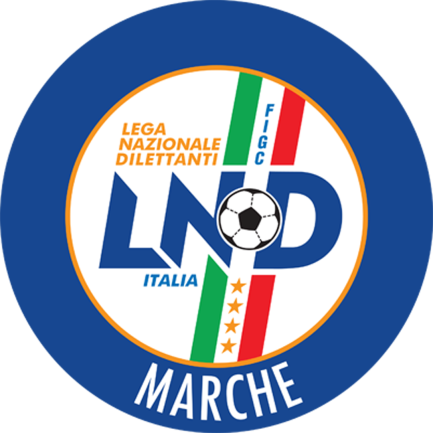 Federazione Italiana Giuoco CalcioLega Nazionale DilettantiCOMITATO REGIONALE MARCHEVia Schiavoni, snc - 60131 ANCONACENTRALINO: 071 285601 - FAX: 071 28560403sito internet: marche.lnd.ite-mail: c5marche@lnd.itpec: marche@pec.figcmarche.itStagione Sportiva 2018/2019Comunicato Ufficiale N° 03 del 10/08/2018Stagione Sportiva 2018/2019Comunicato Ufficiale N° 03 del 10/08/2018Venerdì7 SETTEMBRECOPPA ITALIA SERIE C MASCHILEVenerdì21 SETTEMBRECAMPIONATO SERIE C1CAMPIONATO SERIE C2COPPA MARCHE SERIE DCOPPA MARCHE SERIE C FEMMINILECOPPA MARCHE UNDER 21COPPA MARCHE UNDER 19 COPPA MARCHE UNDER 17COPPA MARCHE UNDER 15 Venerdì 05 OTTOBRECAMPIONATO SERIE C FEMMINILECAMPIONATO PROVINCIALE SERIE DCAMPIONATO UNDER 21CAMPIONATO UNDER 19 CAMPIONATO UNDER 17 CAMPIONATO UNDER 15 GIORNOMATTINOPOMERIGGIOLunedìchiuso15.00 – 17,00Martedì10.00 – 12.00chiusoMercoledìchiuso15.00 – 17.00Giovedì10.00 – 12.00chiusoVenerdìchiuso15.00 – 17.00Il Responsabile Regionale Calcio a Cinque(Marco Capretti)Il Presidente(Paolo Cellini)